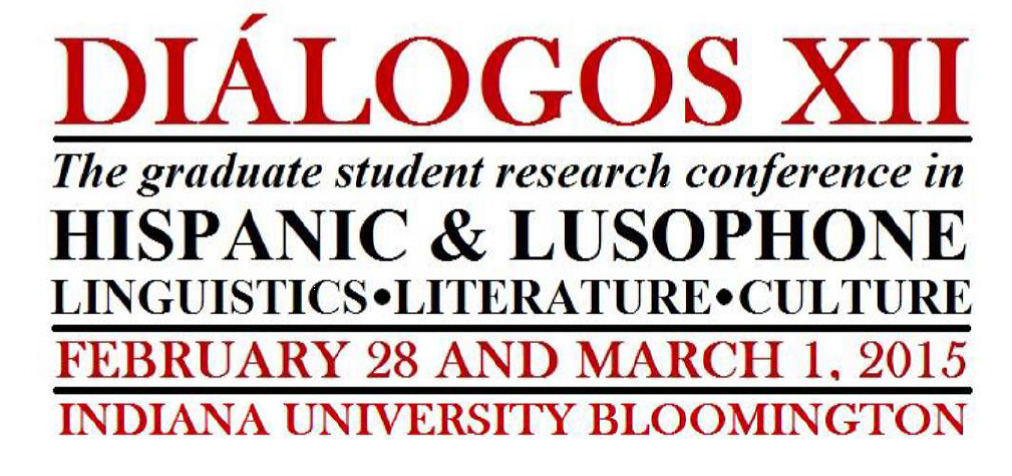 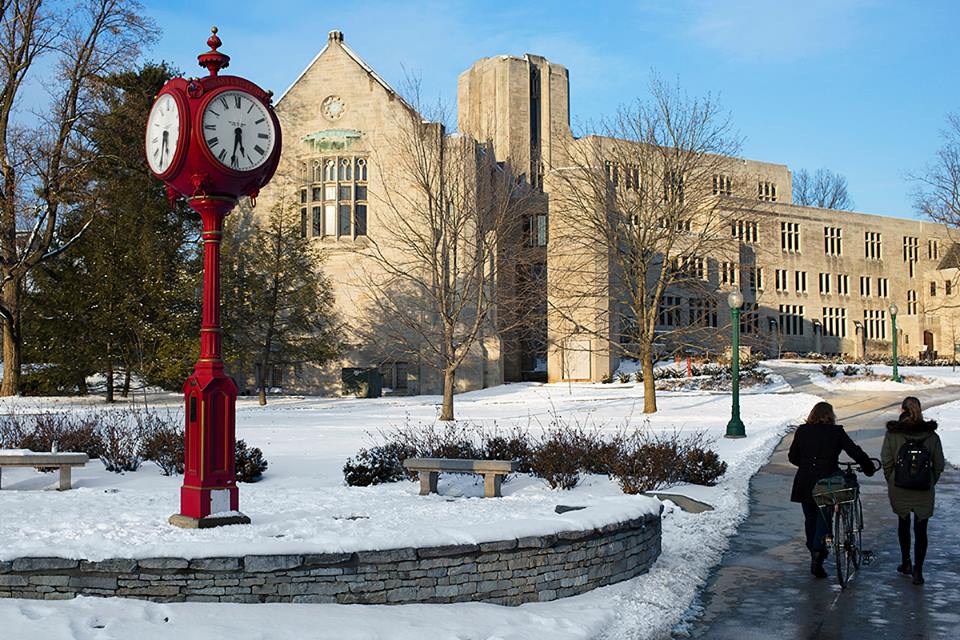 !The Graduate Student Advisory Committee welcomes you to its Twelfth Annual Graduate Student Research Conference. The Diálogos Conference strives to reflect the diversity of the field in all areas of Spanish Peninsular, Spanish-American, and Lusophone Linguistics, Literature, and Culture. For more than a decade, the annual Graduate Student Conference of the Department of Spanish and Portuguese at Indiana University has provided a venue for graduate-level scholars from around the globe to share their research with others in their field. Participants benefit from engaging with a broad array of scholars in a collegial atmosphere at one of the region’s largest and most respected departments of Spanish and Portuguese. We are excited to share with you our first-ever two-day extension of the conference and look forward to the future growth and development of this project. We thank you for being a part of the Diálogos XII Graduate Student Research Conference and hope you enjoy, learn, and connect with other scholars as we share our research and interests in our fields. -2-Professor J. Ignacio Hualde Department of Spanish and Portuguese University of Illinois at Urbana-Champaign “Language contact and sound change in Judeo-Spanish” 9:00-10:00, IMU Dogwood Room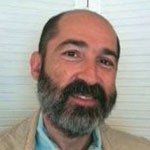 José Ignacio Hualde is originally from Navarre, Spain. After completing his studies in Spain, he arrived in the United States where he pursued his postgraduate studies, earning two Master’s degrees and a PhD in the field of Linguistics at the University of Southern California. Once he graduated, he joined the faculty of the Department of Spanish, Italian and Portuguese, as well as the Department of Linguistics at the University of Illinois at Urbana-Champaign. Throughout his very prolific career, he has become one of the foremost researchers and theorists in the study of phonology and phonetics, as well as language contact, prosody, phonological processes and linguistic policies in the Basque Country (Spain). Prof. Hualde has published over 140 articles and he is the author and co-author of many influential books, such as Basque Phonology (1991) or Los Sonidos del Español (2014). Among his many publications, Prof. Hualde has explored a wide variety of topics including descriptive grammars of Peninsular languages such as Catalan (1992), descriptions of the phonological systems of Basque (1992, 1994, 1997), or Spanish (2005, 2014). He is currently working with Judeo-Spanish or Ladino from a historical perspective, focusing on particular phonological processes. All in all, Prof. Hualde’s research has contributed to broaden our knowledge, not only in the field of Hispanic Linguistics but also, of the linguistic aspects of some other languages spoken in the Iberian Peninsula, such as Basque and Catalan. Professor Steven MarshDepartment of Hispanic and Italian StudiesUniversity of Illinois at Chicago“The Ex- of Experimental Cinema: Filmmaking in Late Francoist Spain”4:15-5:15, IMU Dogwood Room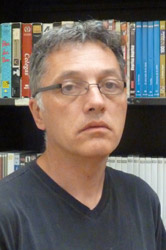 Professor Steven Marsh received his PhD in Hispanic Cultural Studies from the University of London in 2002, and is currently Associate Professor of Spanish film and Cultural Studies in the Department of Hispanic & Italian Studies at the University of Illinois at Chicago. His interests include Film Studies, Cultural Theory, Marxism, Urban Studies, and Spanish Politics. He is the author of Popular Spanish Film Under Franco: Comedy and the Weakening of the State (Palgrave Macmillan, 2005), which develops an approach to cinematic comedies produced during the Franco regime that pushes beyond the common conception that popular film of the period functioned as mere statist propaganda.  He is also the co-editor of Gender and Spanish Cinema (Oxford, 2004), and has published widely in journals and book collections in the US, UK, Chile and Spain. Recently, Marsh has served as invited editor of the forthcoming Journal of Spanish Cultural Studies special dossier on Spanish film and spectrality (2015), and published articles in Discourse and Hispanic Review. He is currently finalizing a new monograph, provisionally titled Spanish Film, a Counter-History: Cosmopolitanism, Experimentation, Militancy. He is a member of the editorial collective of the Journal of Spanish Cultural Studies, and an editorial committee member (and founding editor) of the journal Studies in Hispanic Cinemas. PresentersLiterature & Linguistics  Boyd, Beth………………… bethboyd@indiana.eduCole, Christie …………………. colece@indiana.eduFilimonova, Valentyna ………… valefili@indiana.eduFiuza, Felipe …………………… ffiuza@purdue.edu  Fritz, Moses..................................... rkfritz@indiana.edu  Fritz, Valeriya ………….. vfedonki@indiana.eduGalavitz, Rowena …………….. rgalavit@indiana.eduGarrett, Jordan……………….. garretjm@indiana.eduHoff, Mark …………………… hoff.96@osu.eduJohnson, Matt...……………. msjohns@indiana.eduKnight, Justin………………… justknig@indiana.edu López Pajares, Álvaro……… alvalope@indiana.eduMarkle, Jackie………………. jmmarkle@indiana.eduMedrano, José Manuel ………… jmedr003@ucr.eduMerino, Laura………………. lmerino@indiana.eduMichalski, Ian ……………… imichals@indiana.eduNúñez García, Brisa …………… brisang@unm.eduPecorelli, Joe ……………….... jpecorel@indiana.eduPisabarro Sarrió, Silvia ………….       sip23@pitt.eduRivera, Óscar ………………….... orive002@ucr.eduRobinson, Ellen Ryan………… ellrobin@indiana.eduSalzano, Olivia……………... ohollowa@indiana.eduSantander Serrano, Jorge…… jorsanta@indiana.eduTaylor, Jenna……………….. taylor57@indiana.eduTeran, Virginia …………………… vit14@pitt.eduWhitten, AJ……………………. jwhitten1@gsu.eduSchedule of EventsIndiana Memorial Union • Tree Suites Bloomington, INRegistration & Breakfast 8:00am • Redbud Room Opening RemarksKeynote Address by Professor Jose Ignacio Hualde“Language Contact and Change in Judeo Spanish”9:00-10:00am • Dogwood RoomSession 1 Morning Sessions (10:15am-1:30pm)10:15-11:45am • Sassafrass, Persimmon  Session 212:00-1:30pm • Sassafrass, PersimmonLunch Break1:30-2:30pmSession 3Afternoon Sessions (2:30-4:00pm)2:30-4:00pm • Sassafrass, Persimmon  Closing Keynote Address by Professor Steven Marsh“The Ex- of Experimental Cinema: Filmmaking in Late Francoist Spain” 4:15-5:15pm • Dogwood RoomRegistration & Breakfast 8:00am • Redbud Room Session 1 Morning Sessions (9:00am-11:45am)9:00-10:30am • Sassafrass Room  Session 210:45-11:45am • Sassafrass RoomLunch Break11:45am-1:00pmSession 3Afternoon Sessions (1:15-4:00pm)1:15-2:15pm • Sassafrass Room Session 4	 2:30-4:00pm • Sassafrass RoomEnd of the conference8:30am • Registration & BreakfastIMU Redbud Room9:00am-10:00am • Opening Keynote Address, Professor José Ignacio Hualde                            IMU Dogwood RoomMorning Sessions (10:15-2:30pm)Session 1: 10:15-11:45Literature I • Sassafrass RoomModerator: Christie ColeCognitive Approaches to 17th-Century Literature “Embodied Carnivalization: Cognition in Don Quixote I (15– 16)” Felipe Fiuza, Purdue University	"The Cognitive Conceit: Blending and Baltasar Gracián's Agudeza y arte de ingenio"Robert Fritz, Indiana University	“Sensory Perception, Cognitive Dissonance, and Narrative in the Cave of Montesinos of Cervantes’ Don Quixote”Beth Boyd, Indiana UniversityLinguistics I • Persimmon RoomModerator: Silvina Bongiovanni Spanish Morphology and Syntax variation in the Southern Cone“Sociolinguistic variation of past time expression in the urban dialect of Tucumán (UTS)”Virginia Teran, University of Pittsburgh“Extended accusative a-marking in Argentine Spanish: Awareness, attitudes, and acceptability”	Mark Hoff, The Ohio State UniversitySession 2: 12:00-1:30pm Literature II • Sassafrass RoomModerator: Moses FritzEpic Visions: The Lusiads of Luís Vaz de Camões“Nuvens camonianas: as impregnadas e as divinas”Joe Pecorelli, Indiana University“Legitimizations of the Modern Age in Hans Blumenberg and Luís de Camões”Matthew Johnson, Indiana University“Desire Dis-covered: Nakedness and Clothing in The Lusiads by Luís Vaz de Camões”Olivia Salzano, Indiana UniversityInterdisciplinary Panel and Discussion • Persimmon RoomModerator: Jordan Garrett Crossing Borders: Interdisciplinary approaches to Hispanic literature“Exile and Border Identity: Linguistic Evidence from Leísmo Use in Works of Cecilia G. de Guilarte”	Valentyna Filimonova and Valeria Fritz, Indiana University “Gringo vs. Jíbaro: US Food Imperialism, Puerto Rico, and the ‘Better Diet’” 			Ian Michalski, Indiana University                  Open Forum Discussion with Panelists and Audience on the value of                       interdisciplinary researchLunch Break1:30-2:30pmAfternoon Sessions (2:30-5:00pm)Session 3: 2:30pm-4:00pmLiterature III • Sassafrass RoomModerator: Alysa SchroffProtestas contra el poder en la literatura hispana“‘Mejor morir que vivir atada y presa’: La dialéctica de género en La plaza del Diamante.”Jackie Markle, Indiana University“Bonifacia como representación de la doble expiación: por ser indígena y mujer en la novela peruana La casa verde de Mario Vargas Llosa”Brisa Núñez García, University of New Mexico		    Linguistics II • Persimmon RoomModerator: Sara ZahlerLanguage Variation, Contact, and Change: Lusophone and Hispanic Perspectives“To have and to hold: Gradience and diachronic change in Portuguese auxiliary selection in perfect tense morphology”Jordan Garrett, Indiana University “Intervocalic /d/ lenition in Barranquenho: An analysis of the phonetic realizations of a variable segment in a mixed language”Jenna Taylor, Indiana University“Tú/usted in the Spanish of Catalonia: Data on the Speech of University Students of Tarragona”Silvia Pisabarro Sarrió, University of Pittsburgh 4:15pm-5:15pm • Closing Keynote Address by Professor Steven Marsh Dogwood RoomMorning Sessions (9:00-11:45am)Session 1: 9:00-10:30am Literature IV •  Sassafrass RoomModerator: Mark FitzsimmonsAproximaciones cinematográficas“De Cierta Manera: Estrategias realista que exponen la realidad cubana”AJ Whiten, Georgia State University“Fútbol no es fútbol: La ideología del deporte rey en el cine franquista”Álvaro López Pajares, Indiana University“Reconciliación: Un abrazo entre el homosexual y el régimen”José Manuel Medrano, University of California, RiversideSession 2: 10:45am-11:45amLiterature V • Sassafrass RoomModerator: Eric CarbajalGlobal Perspectives on the Early Modern Hispanic World“El criollo del mundo americano”Óscar Rivera, University of California Riverside“Shifting Subjects: Jacques Lacan and John of the Cross”          Rowena Galavitz, Indiana UniversityLunch 11:45am-1:00pmAfternoon Sessions (1:15-4:00pm)Session 3: 1:15-2:15pm Literature VI • Sassafrass RoomModerator: Matt Johnson Ciencia, maravilla, e imperio en El Quijote                 “Mechanisms of Wonder: Marvels in Don Quijote Part II”                 		Christie Cole, Indiana University “Las estrellas narrativizan: Aproximaciones a las ciencias adivinatorias en El Quijote y El Persiles”Jorge Santander Serrano, Indiana UniversitySession 4: 2:30-4:00 Literature VII • Sassafrass RoomModerator: Cristobal Garza        Identity and Nation in 19th Century Peninsular and Latin American Literature		“Jose de Alencar: Project for a nation”			Laura Merino, Indiana University“The Medieval-Romantic lenda Constructs the Nation: The Legends of Herculano and Bécquer”  Ellen Ryan Robinson, Indiana University	“The Part of the Multitude: A Reconsideration of the Politics of Palma’s Tradiciones peruanas”     			Justin Knight, Indiana University Silvina BongiovanniBeth BoydEric Carbajal Vanessa EliasJordan GarrettCristóbal Garza-GonzálezÁlvaro López PajaresLaura MerinoGloria Navajas SánchezDaryl SpurlockSara Zahler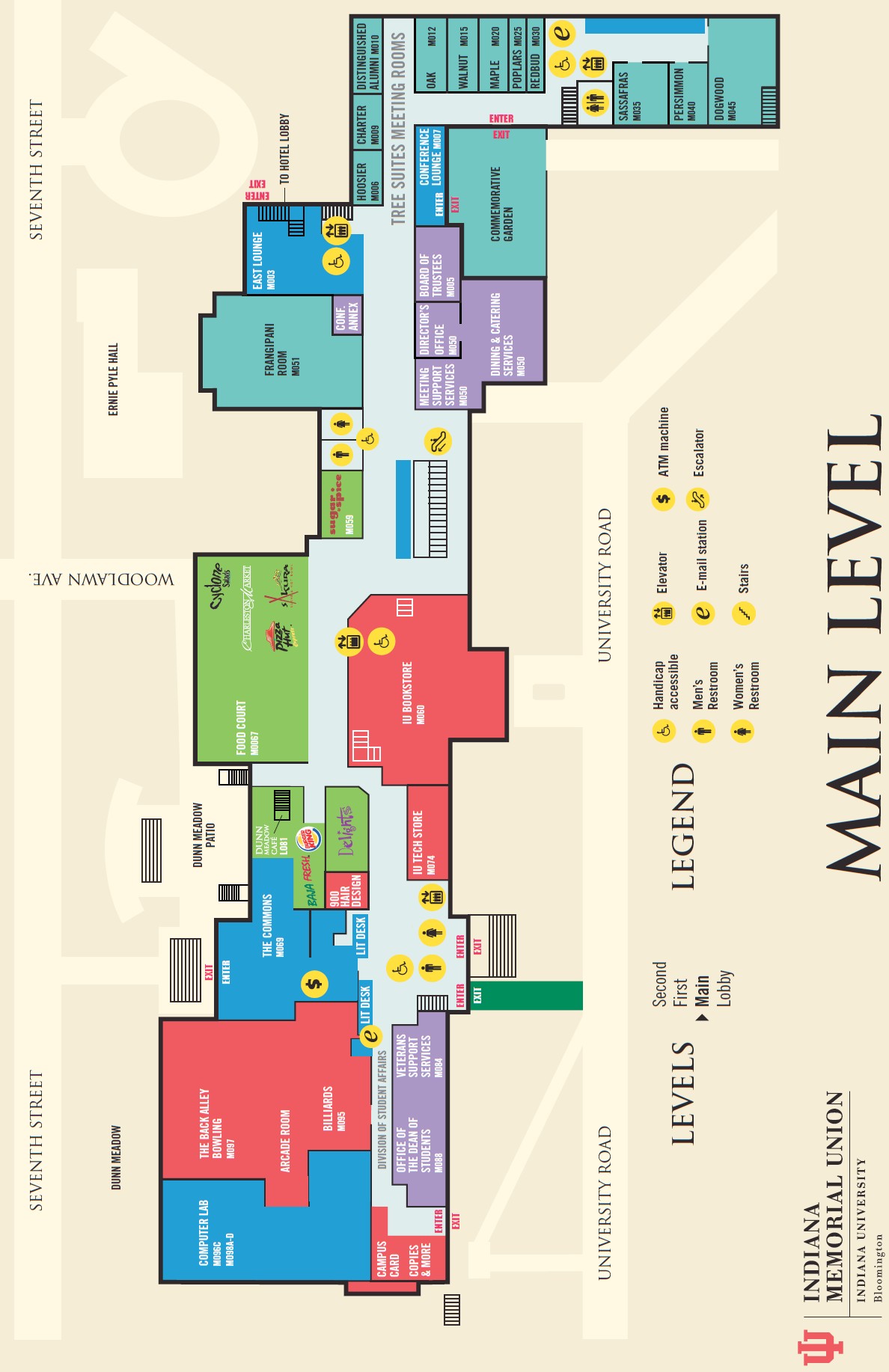 NOTESDepartment of Spanish and Portuguese IU Student Association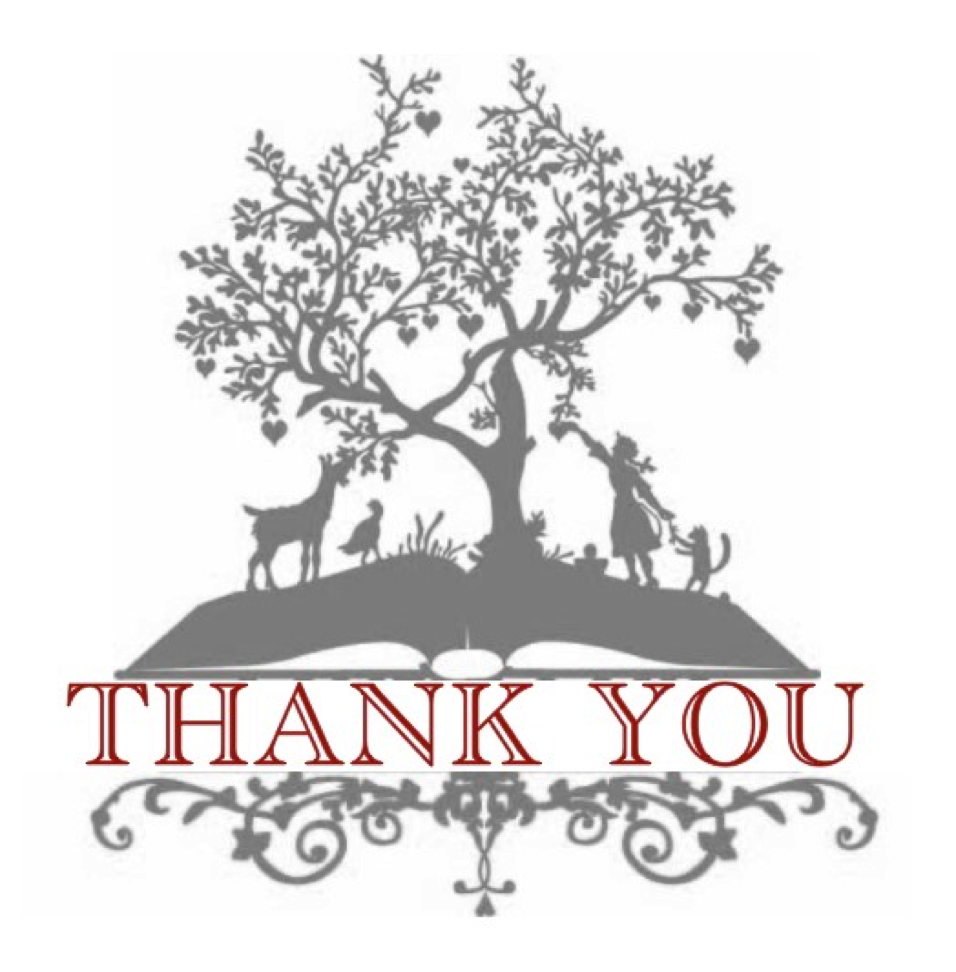 Department of American Studies La Casa: Latino Cultural Center Cultural Studies Program Department of EnglishInstitute for European Studies Renaissance Studies Program American Studies Program Department of LinguisticsCenter for Theoretical Inquiry in the Humanities GSAC would like to warmly thank this year’s generous sponsors. The Diálogos Conference would not be possible without your support. ¡Mil gracias! Obrigado!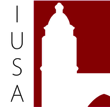 